من المبادرة الى المسؤولية التربويةاجيال تؤمن بقدرات القادة الشباب على تنفيذ وتمكين المبادرات التربوية والاجتماعية بقوة وارادة. ولتطوير هذه القدرات تمنح اجيال كافة طاقاتها وطواقمها لتطبيق مبادرات القادة على ارض الواقع.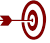 لعبة افتتاحية:الاعداد من 1-20 مكتوبة على بطاقات,على المرشد توزيعها على الارض ,يطلب من اعضاء المجموعة ان يقفو على الارقام بالتتالي دون ازدواجية في الخروج للوقوف على نفس الرقم. من هنا نستطيع ان نميز من هم المبادرون للبدء باللعبة وتحمل المسؤولية لنجاحها.ألأهداف:توضيح أهمية وضع حدود المسؤولية.توضيح أهمية توزيع المسؤولية من أجل تـنـفيذ العمل بنجاح.توضيح أهمية الشراكة في تـنـفيذ العمل.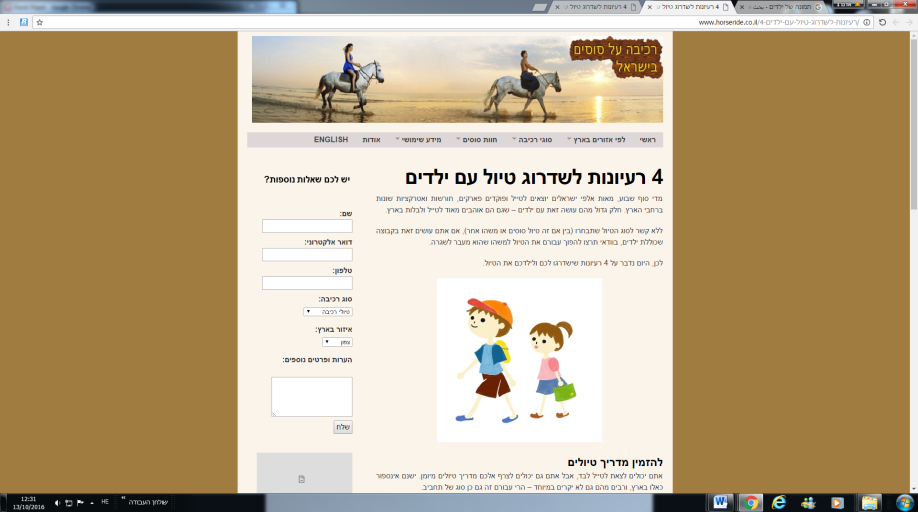 جيل الهدف:المرشدينبالغين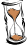 مدة الفعالية:90 دقيقة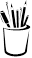 اللوازم : بطاقات, بريستول ,أقلام ملونة , ورق A4، ملحق بطاقات، أقلام توش، أقلام حبر. شريط لاصق.مواد مساعدة:ورق بريستول، ملحق شمس الأفكار، أقلام توش، أقلام حبر، أوراق. سير الفعالية:ألمرحلة الأولىيسأل المرشد: "ما هي المواضيع التربوية الملحّة التي من واجبنا تكثيف المسؤولية عنها"؟( التطرق إلى مشاريع أجيال القطرية, مخيم التحديات).يرسم المرشد على اللوح شمس الأفكار ويسجل في الدائرة موضوعا تربويا ملحّـا (مخيم التحديات) ويسجل في المثلثات اقـتراحات للعمل في هذا الموضوع.ألمرحلة الثانية- مجموعاتيتوزع المشتركون إلى مجموعات حسب المواضيع التي يريدون تخطيطها.تختار كل مجموعة مندوبا لها مهمته عرض النـتاج الفكري للتخطيط داخل المجموعة.ألمرحلة الثالثة- نقاشيدير المرشد نقاشا تلخيصا مع المجموعة معتمدا على الأسئلة التالية:لماذا من المهم أن نخطط هذا المشروع؟هل ترون أن  بإمكانكم تـنـفيذ الاقـتراحات؟ نعم/لا، لماذا؟ما هي المراحل الصحيحة لتـنـفيذ العمل بشكل سليم.ملاحظة: على المركز أخد المواضيع المطروحة التي اختارتها المجموعة وتطويرها على ارض الواقع من خلال بناء فعاليات مماثلة او مبادرات لمشاريع تحدد لها مواعيد لتطبيقهاورقة تحضير لبناء نشاط/فعالية:ما هو الموضوع الرئيسي الذي أريد أن أتمحور به؟ما هو الهدف من الفعالية؟ما هي مراحل الفعالية, بحيث يمكن فهم الفعالية بشكل تدريجي؟ما هي الوسائل التي سوف استعملها في كل مرحلة؟كيفية تلخيص الفعالية والفكرة التي تمحورت حولها الفعالية؟